.[1-8] HEEL TOUCHES, RETURNS, STEP, TOUCH, STEP, TURN AS KICK[9-16] MODIFIED LEFT VINE, HITCH, WALK FORWARD, STOMP[17-24] TRIPLE STEP TO SIDE, CROSS ROCK STEP, RECOVER 2 TIMES[25-32] HEEL STRUTS, WALK, STEP, SLIDEContact: Westville, New Jersey 08093-1312   -   (856)456-5143MEMBER – CMA, NACMAI, NJCMA, NTA, ACA, ASCAP, BMI, SESACSherry's Slide (P)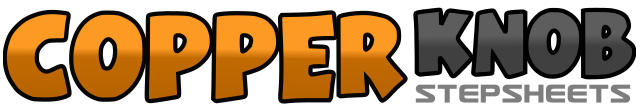 .......Count:32Wall:0Level:Partner dance.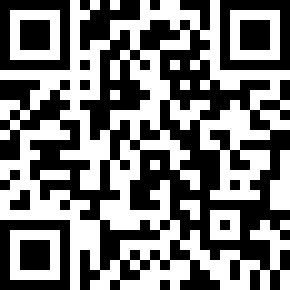 Choreographer:Bob Peyre-Ferry (USA) & Marlene Peyre-Ferry (USA) - February 2012Bob Peyre-Ferry (USA) & Marlene Peyre-Ferry (USA) - February 2012Bob Peyre-Ferry (USA) & Marlene Peyre-Ferry (USA) - February 2012Bob Peyre-Ferry (USA) & Marlene Peyre-Ferry (USA) - February 2012Bob Peyre-Ferry (USA) & Marlene Peyre-Ferry (USA) - February 2012.Music:You In a Song - Sherry LynnYou In a Song - Sherry LynnYou In a Song - Sherry LynnYou In a Song - Sherry LynnYou In a Song - Sherry Lynn........1-2Touch Left Heel Forward, Return3-4Touch Right Heel Forward, Return5-6Step Left Forward, Touch Right To Left7-8Step Right To Forward, Step Left To Right As Turn ¼ Turn Left As Brush Left Forward1-2Step Left To Left, Cross Right Behind Left,3-4Step Left To Left As Turn ¼ Turn Right, Right Hitch Forward5-8Walk Forward Right, Left, Right, Stomp Left1&2Left Triple Step To Left3-4Cross Step Right Behind Left, Recover On Left5&6Right Triple Step To Right7-8Cross Step Left Behind Right, Recover On Right1-2Step Left Heel Forward, Step Down On Left Foot3-4Step Right Heel Forward, Step Down On Right Foot5-6Walk Forward Left, Right7-8Step Left Forward (Extended Step), Slide Right To Left